NANTYR SHORESSECONDARY SCHOOLAllison Reid		Jeremy Oxley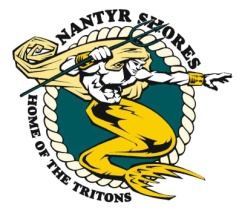 Vice-Principal		Vice-PrincipalLiselle PrickettPrincipal1146 Anna Maria Ave.Innisfil, OntarioL9S 1W2                     Phone (705) 431-5950                      Fax      (705) 431-7921                      nantyrshores@scdsb.on.ca
Course Name: AccountingGrade: 11Level: University/CollegeCourse Code: BAF3M1
Course Name: AccountingGrade: 11Level: University/CollegeCourse Code: BAF3M1Course Description:  This course introduces students to the fundamental principles and procedures of accounting with emphasis on accounting procedures used in service and merchandising business. Students will develop an understanding of the connections between financial analysis, control, and ethical decision making in the management of a business, as well as the effects of technology and globalization on accounting procedures and the role of the accountant.PREREQUISITE:  noneTEXT:  Accounting I, 7th Edition. Syme, Ireland, Dodds.  Students are responsible for the condition of the textbook.  They are on loan for the semester.  If damaged or lost, students must pay to repair or replace the text.  Replacement cost $75.00 per text +HST.Course Description:  This course introduces students to the fundamental principles and procedures of accounting with emphasis on accounting procedures used in service and merchandising business. Students will develop an understanding of the connections between financial analysis, control, and ethical decision making in the management of a business, as well as the effects of technology and globalization on accounting procedures and the role of the accountant.PREREQUISITE:  noneTEXT:  Accounting I, 7th Edition. Syme, Ireland, Dodds.  Students are responsible for the condition of the textbook.  They are on loan for the semester.  If damaged or lost, students must pay to repair or replace the text.  Replacement cost $75.00 per text +HST.Course Evaluation  Breakdown: 70% Term Work Summative (Quizzes, Tests)
30% Final Summative Final Exam(15%KU, 35%APP, 10%TI, 10%COMM)             “The teacher will consider all evidence collected through observations, conversations and student 	products (tests/exams, assignments for evaluation)…The teacher will weigh all evidence of student 	achievement in light of these considerations and will use their professional judgment to determine a               student’s report card grade.”  (Growing Success 39)Units of Study:Unit 1 Introduction to AccountingThe Balance SheetAnalyzing Changes In Financial PositionUnit 2The Simple LedgerThe Expanded Ledger:  Revenue Expenses and DrawingsUnit 3The Journal and Source DocumentsPostingUnit 4Completing the Accounting CycleUnit 5Accounting For a Merchandising BusinessUnit 6 (if time)Accounting for Cashand/orBusiness Organizations and Decision-Making             “The teacher will consider all evidence collected through observations, conversations and student 	products (tests/exams, assignments for evaluation)…The teacher will weigh all evidence of student 	achievement in light of these considerations and will use their professional judgment to determine a               student’s report card grade.”  (Growing Success 39)Units of Study:Unit 1 Introduction to AccountingThe Balance SheetAnalyzing Changes In Financial PositionUnit 2The Simple LedgerThe Expanded Ledger:  Revenue Expenses and DrawingsUnit 3The Journal and Source DocumentsPostingUnit 4Completing the Accounting CycleUnit 5Accounting For a Merchandising BusinessUnit 6 (if time)Accounting for Cashand/orBusiness Organizations and Decision-MakingPotential Evaluation Products: The purpose of student assessment is to improve student learningAssessment and evaluation are based on the provincial expectations (content standards) and the achievement charts (performance standards) outlined in the provincial curriculum documents.  A wide range of assessment and evaluation opportunities including essays, group projects, tests and presentations provide students with numerous and varied opportunities to demonstrate the full extent of their achievement of the curriculum expectations.  This information provides the basis for reporting student grades on the Provincial Report Card.Final EvaluationThe final evaluation in this course will be based on the following summative assessment tasks:Potential Evaluation Products: The purpose of student assessment is to improve student learningAssessment and evaluation are based on the provincial expectations (content standards) and the achievement charts (performance standards) outlined in the provincial curriculum documents.  A wide range of assessment and evaluation opportunities including essays, group projects, tests and presentations provide students with numerous and varied opportunities to demonstrate the full extent of their achievement of the curriculum expectations.  This information provides the basis for reporting student grades on the Provincial Report Card.Final EvaluationThe final evaluation in this course will be based on the following summative assessment tasks:Class EnvironmentThis class will prepare you for post-secondary education and business.  Our class will have similar expectations of a university/college classroom.  We will have daily notes and questions that will be checked periodically for completion.  You will be responsible for notes for tests. You can check the website for the topics of the day. Notes will NOT be provided.You will be responsible for meeting deadlines for projects and attending test datesChatting during a lesson will not be tolerated.Tardiness will be not be toleratedYou will have to take responsibility for your success!Business Department Late Policy:It is the student's responsibility to adhere to due dates given for assignments. If the due date is not met, the following penalties will be applied:1 school day late -5%2 school days late - 10%3 school days late - 15% 4 or more school days  ZEROThis is a three chance policy that encourages the student to meet given deadlines and implement time management. These are essential skills for students to develop. A real emergency or doctor's note may exempt the student from late penalties given the teacher's discretion.Class EnvironmentThis class will prepare you for post-secondary education and business.  Our class will have similar expectations of a university/college classroom.  We will have daily notes and questions that will be checked periodically for completion.  You will be responsible for notes for tests. You can check the website for the topics of the day. Notes will NOT be provided.You will be responsible for meeting deadlines for projects and attending test datesChatting during a lesson will not be tolerated.Tardiness will be not be toleratedYou will have to take responsibility for your success!Business Department Late Policy:It is the student's responsibility to adhere to due dates given for assignments. If the due date is not met, the following penalties will be applied:1 school day late -5%2 school days late - 10%3 school days late - 15% 4 or more school days  ZEROThis is a three chance policy that encourages the student to meet given deadlines and implement time management. These are essential skills for students to develop. A real emergency or doctor's note may exempt the student from late penalties given the teacher's discretion.Teacher Contact Information:Teacher Contact Information:Mrs. BrincatClassroom 241, Workroom 239 (lunch and period 3)705-431-5950, ext.56126cbrincat@scdsb.on.caClass website: www.cbrincat.weebly.comMrs. BrincatClassroom 241, Workroom 239 (lunch and period 3)705-431-5950, ext.56126cbrincat@scdsb.on.caClass website: www.cbrincat.weebly.com